Aimar + InfinitiuRègla : Aimar, preferir, aver en hasti, estimar, que pòden estar seguits d’un infinitiu.Exemples :los jorns de le setmanaVOCABULARIlo diluns - lo dimars - lo dimècres - lo dijaus - lo divès - lo dissabte - lo dimengeles accionsestar a soa casi - har espòrt - estudiar lo gascon - véder amics - tocar piano - escotar musica - espiar serias - parlar gascon - anar au restaurant - préner fòtos -EXERCICIEscrivetz cinc frasas sigon lo modèle.Modèle :	Lo dimenche, que m'agrada estar a soa casi. E vos ? Respónetz per « jo tanben / jo tanpauc / que preferi… »Parlar deus sons gosts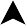 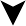 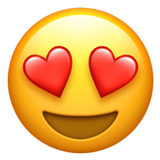 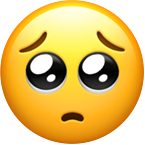 QUESTIONS :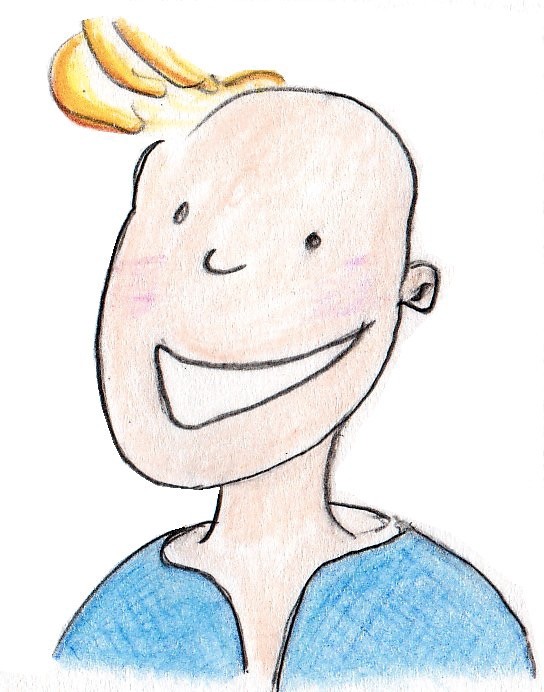 Çò qu'aimatz har au desser ?Quau esport aimatz-ve ?Quau sòrta de filme aimatz-ve ? E tu ? Exemple :	- Qu'ès mèilèu fotbòl o rugbí ?Que sui mèilèu fotbòl. E tu ?Jo, ne sui pas hòrt fotbòl. Que preferi lo rugbí.( jo tanben / jo tanpauc / los dus / ni l’un ni l’aut ) vegan o vegetarian EscríverParlatz de vos, deus vòsts amics, de le vòsta familhaVOCABULARIlo hrair   →le sòr   →lo pair    →le mair   →lo mon mèi bon amic   →le mia mèi bona amiga →vocabularivocabulari★los leserslo teatre - lo cinèma - le lectura - le musica - le musica classica - le musica pòp - le pòp japonesa - lo jazz - lo rap - lo ròck - los jòcs vidèo★lo cinèmalos filmes d’accion - los filmes d’orror - los filmes romanticslos filmes d’animacion - los filmes de suspens - les comedias - lo cinèma francés - los filmes francés - lo cinèma american - los filmes americans - lo cinèma japonéslos filmes japonés★l'espòrtlo tenis - lo basquet-bòl - lo base-bòl - lo fotbòl - l'esquí - lo volèi-bòl - lo snow-board - lo patinatge - le bicicleta - le natacion - le marcha - lo judò - lo karatè - le boxa - lo catch★les activitatsanar au cinèma - anar au restaurant - anar au karaokè - escotar le ràdio - espiar le television - parlar dab amics - legir - escríver - har espòrt - véder uu' muisha - sortir - dançar - dromir - anar au bar - har bicicleta - anar sus InternetPreferitz le lectura olos jòcs vidèo ?Preferitz anar au cinèma o espiar filmes a soa casi ?Que preferi espiar le television. E vos ?